NombreDirección Teléfono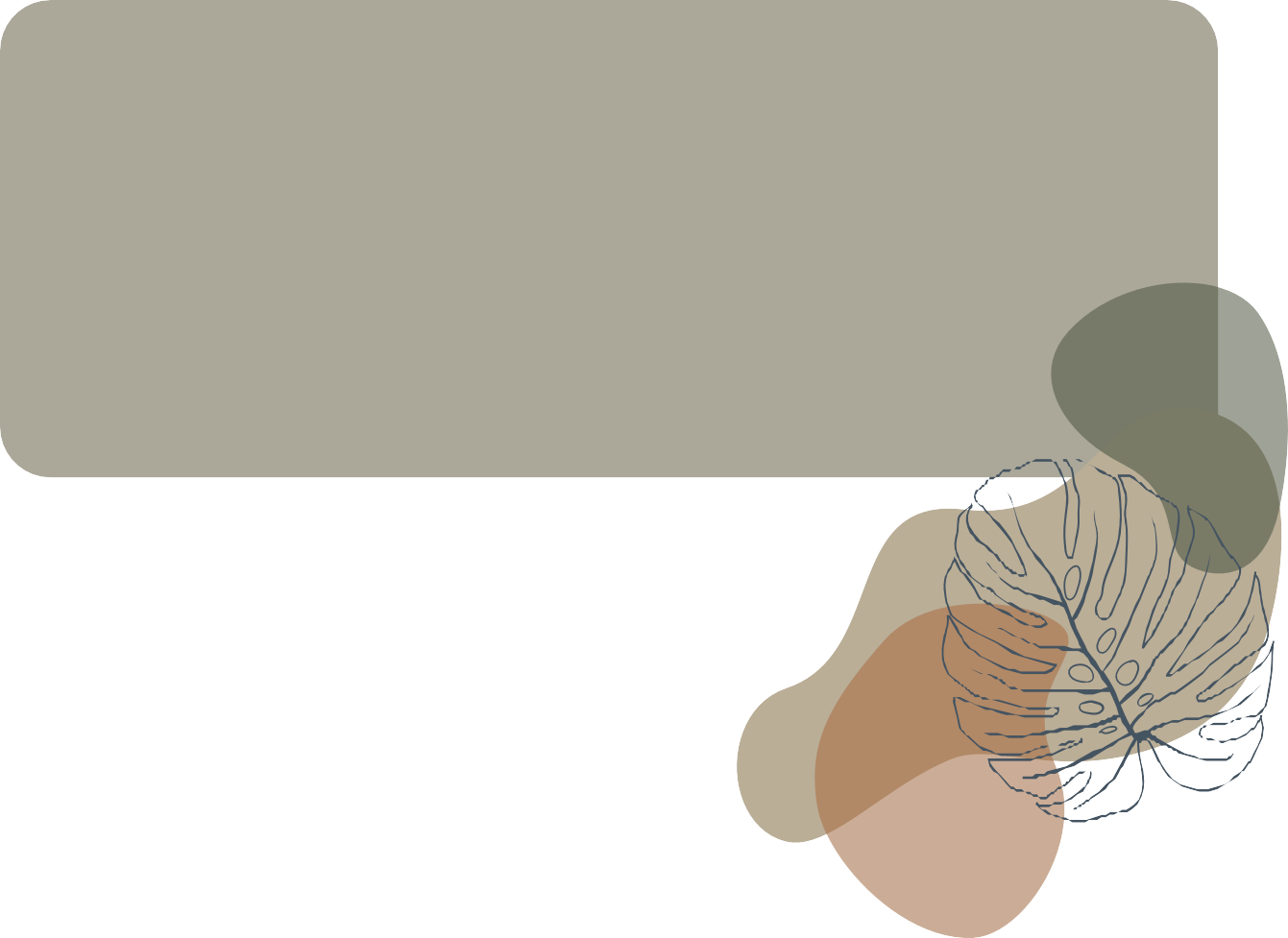 Email